Attachment 2. Screen Shots of the MMWR 2016 Customer Service Feedback Survey Pilot
[PAGE 1] INTRODUCTION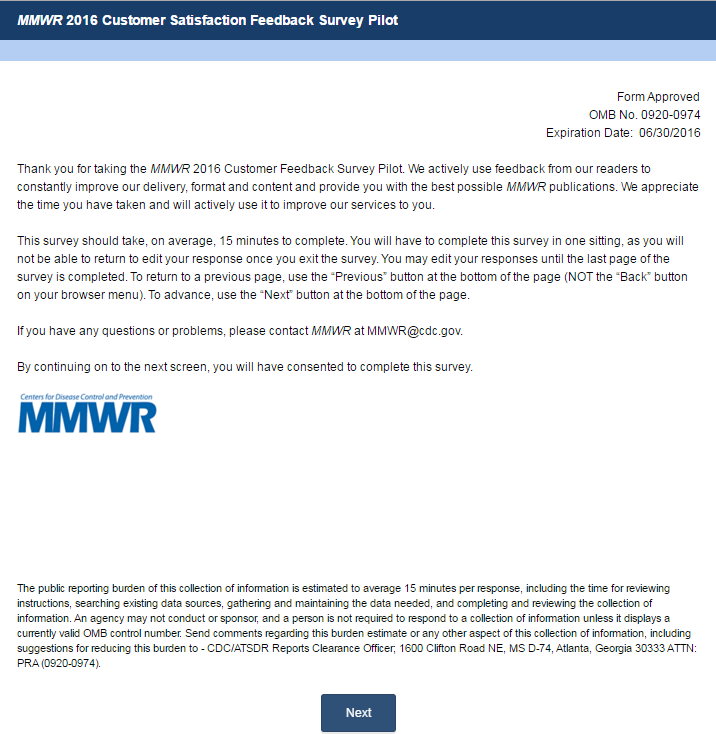 [PAGE 2] DEMOGRAPHICS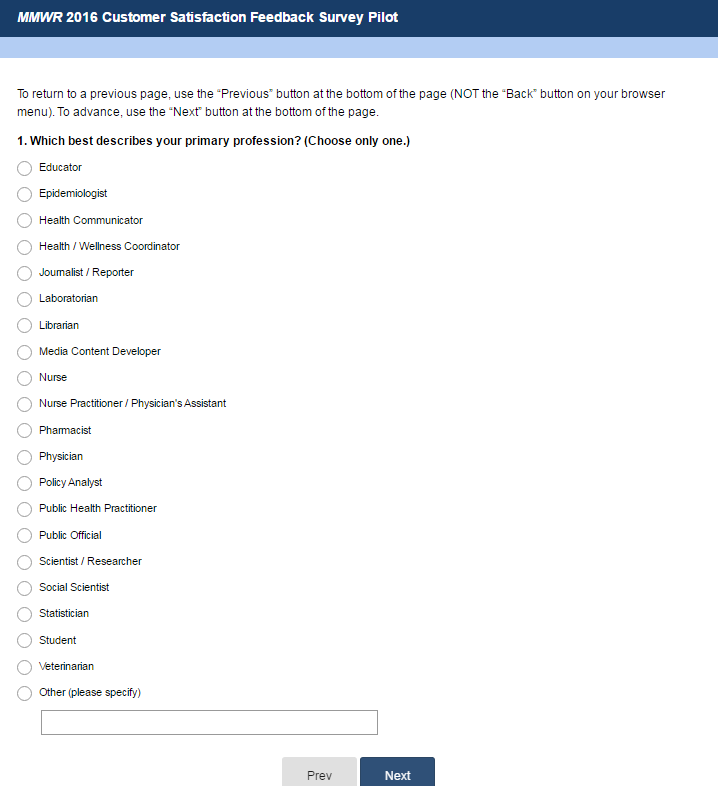 [PAGE 3] DEMOGRAPHICS CONTINUED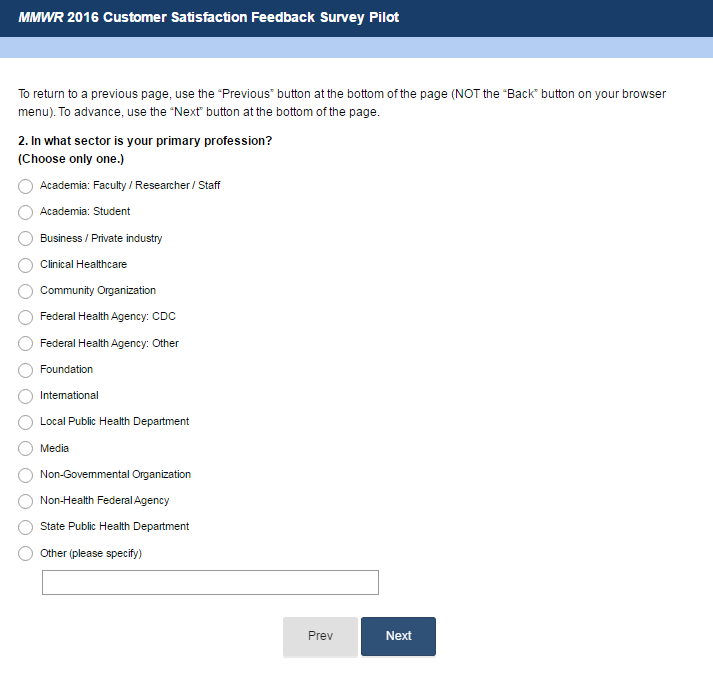 [PAGE 4] DEMOGRAPHICS CONTINUED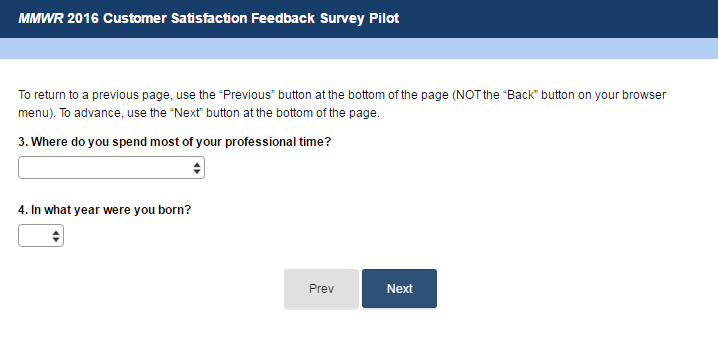 Drop-down in Question 3 expanded: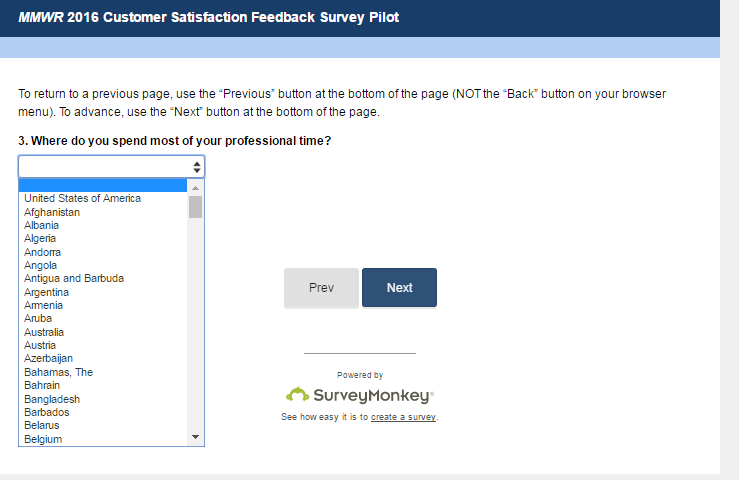 Drop-down in Question 4 expanded: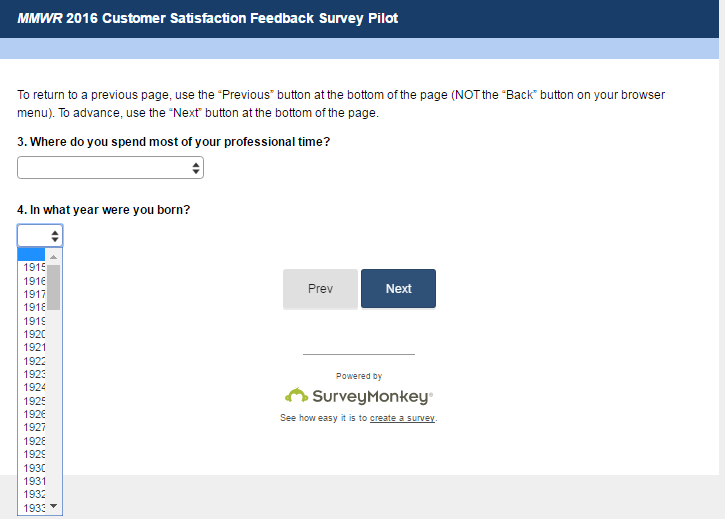 [PAGE 5] SCREENING QUESTION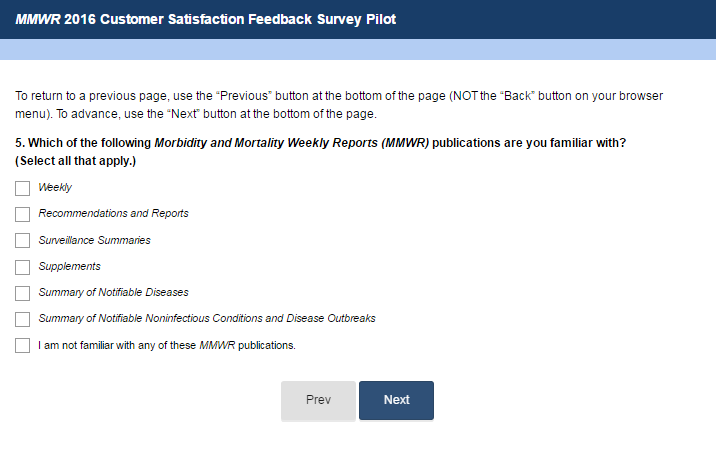 [PAGE 6] DEMOGRAPHICS CONTINUED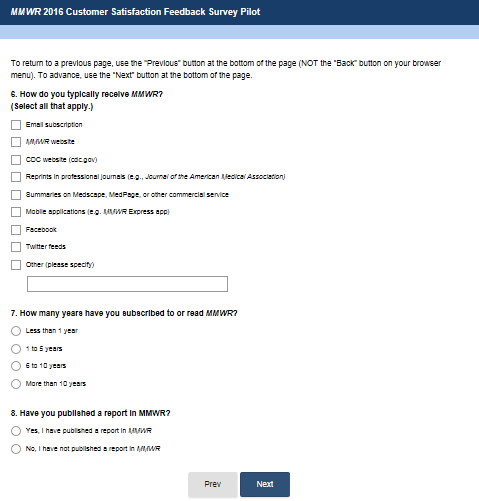 [PAGE 7] DEMOGRAPHICS CONTINUED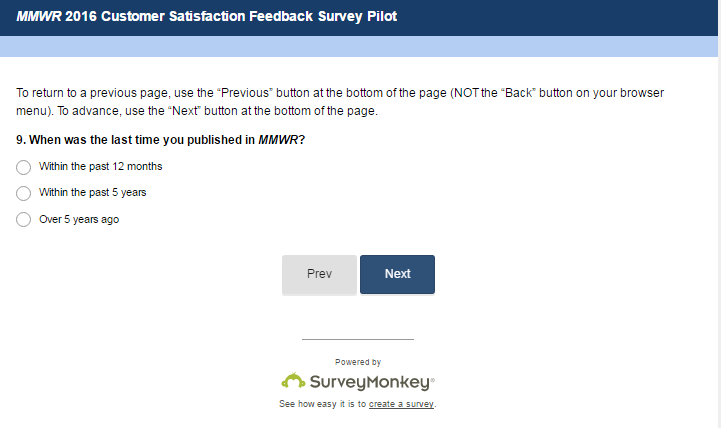 [PAGE 8] FREQUENCY OF USE & SATISFACTION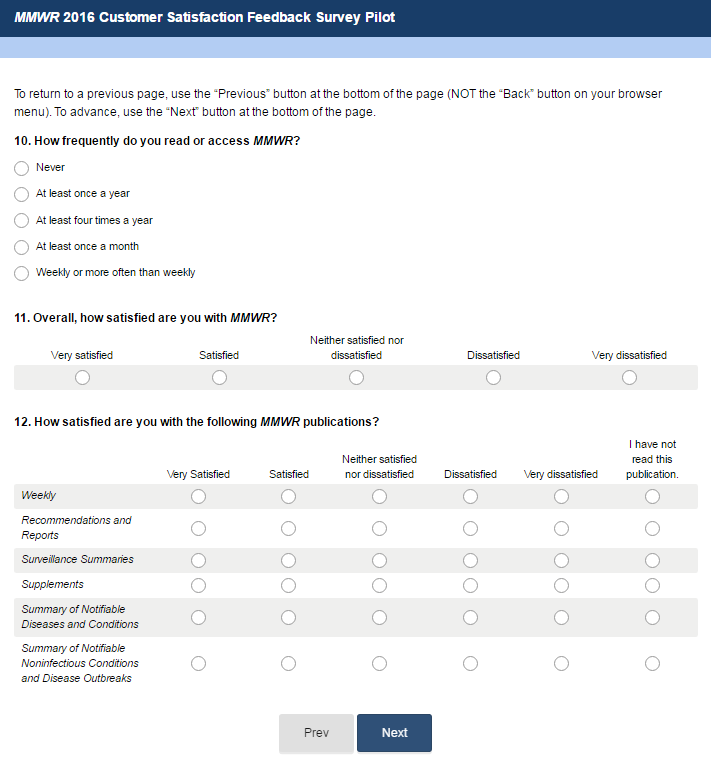 [PAGE 9] SATISFACTION CONTINUED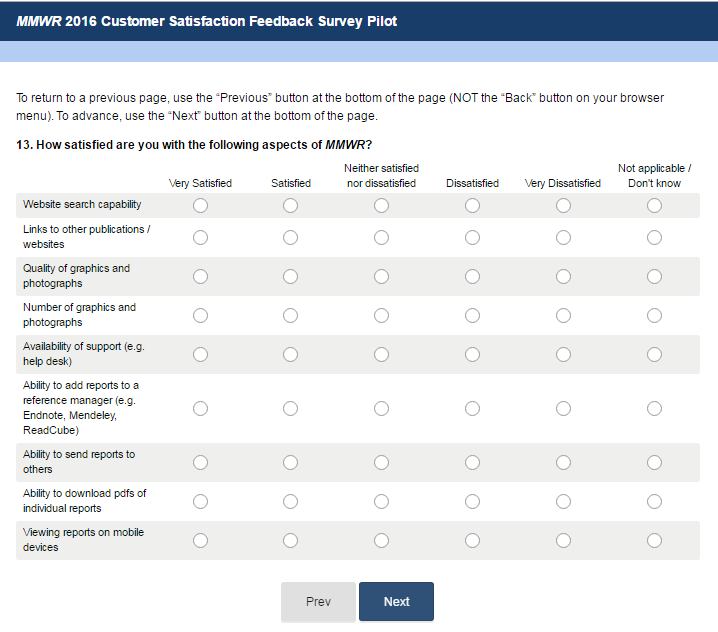 [PAGE 10] SATISFACTION CONTINUED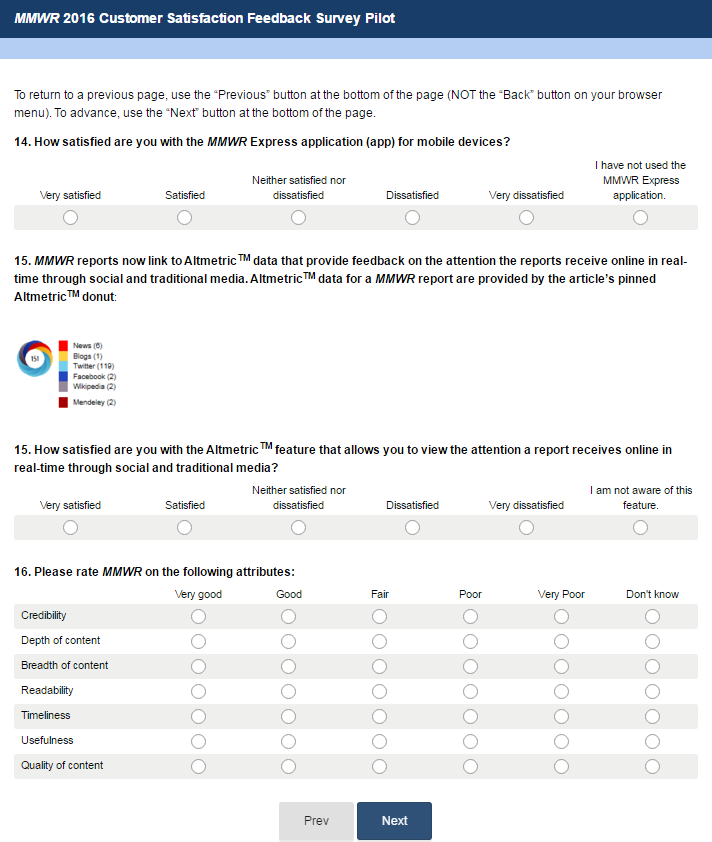 [PAGE 11] INTEREST IN INNOVATIONS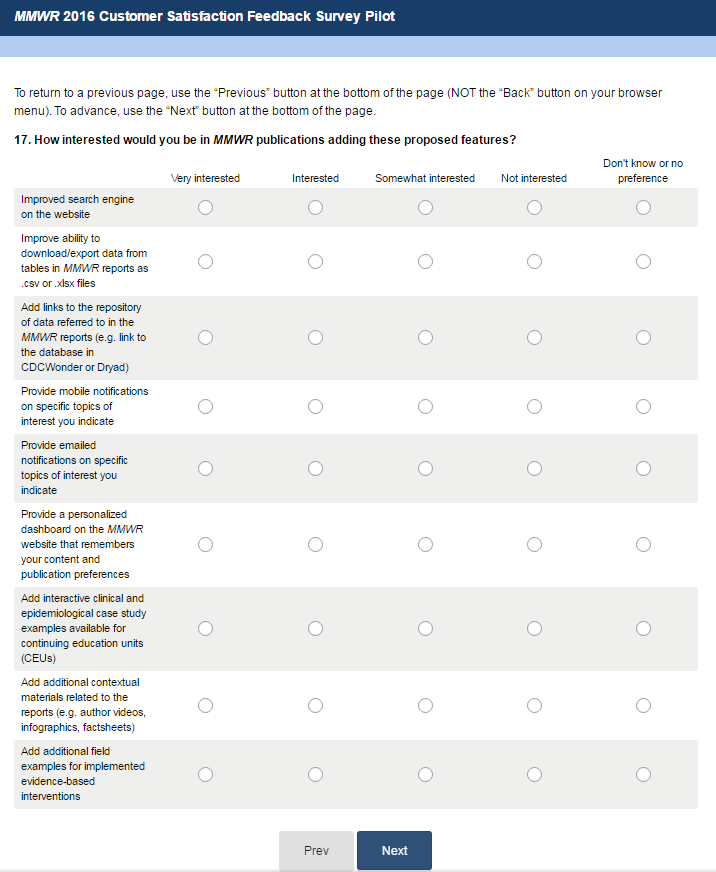 [PAGE 12] INTEREST IN INNOVATIONS CONTINUED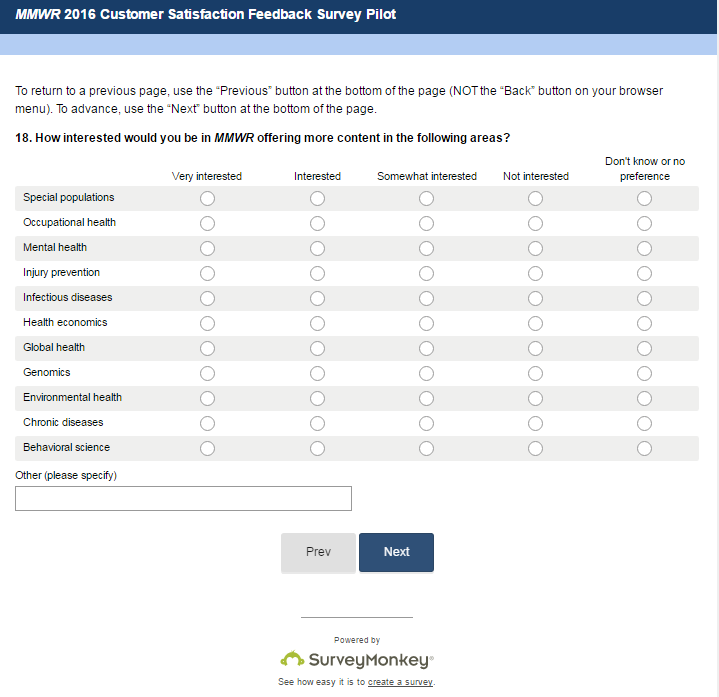 [PAGE 13] PREFERENCE ON SOURCE OF INFORMATION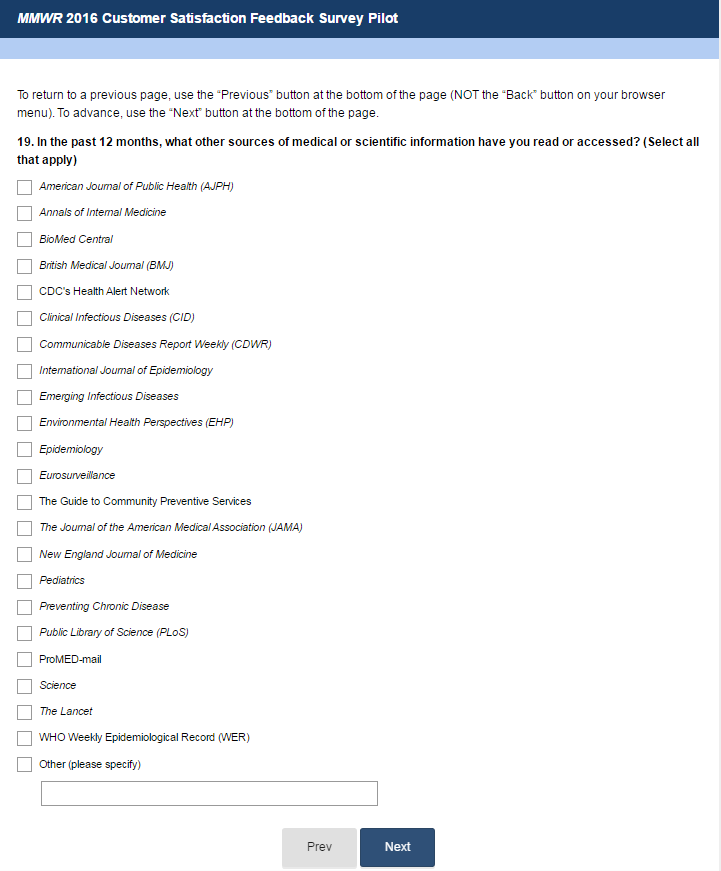 [PAGE 14] PREFERENCE ON SOURCE OF INFORMATION CONTINUED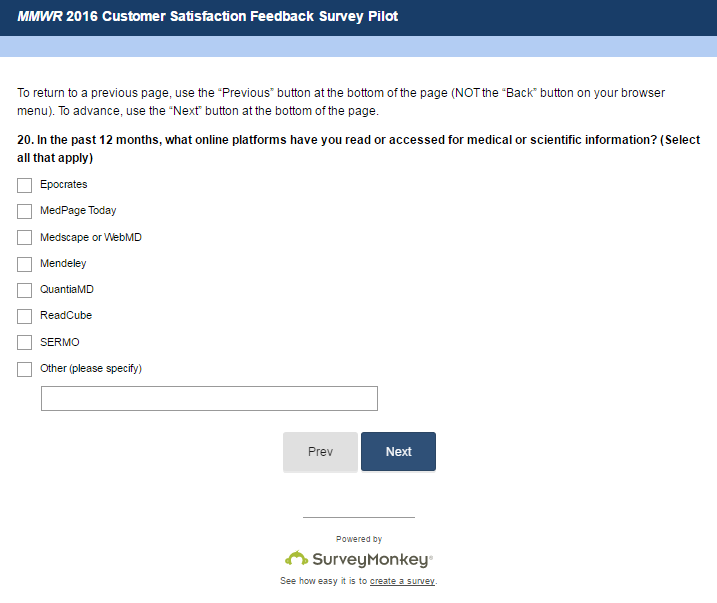 [PAGE 15] PREFERENCE ON SOURCE OF INFORMATION CONTINUED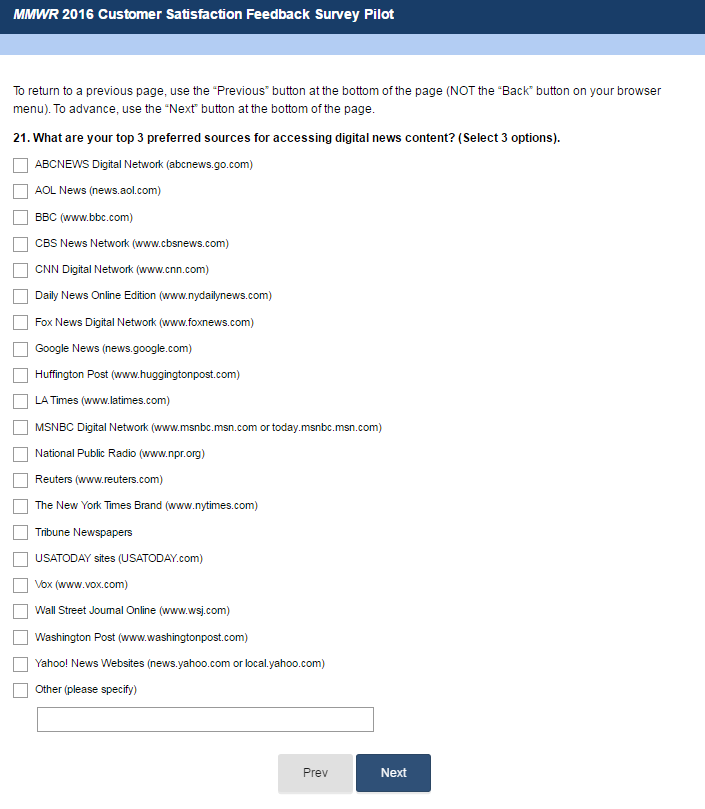 [PAGE 16] VALUE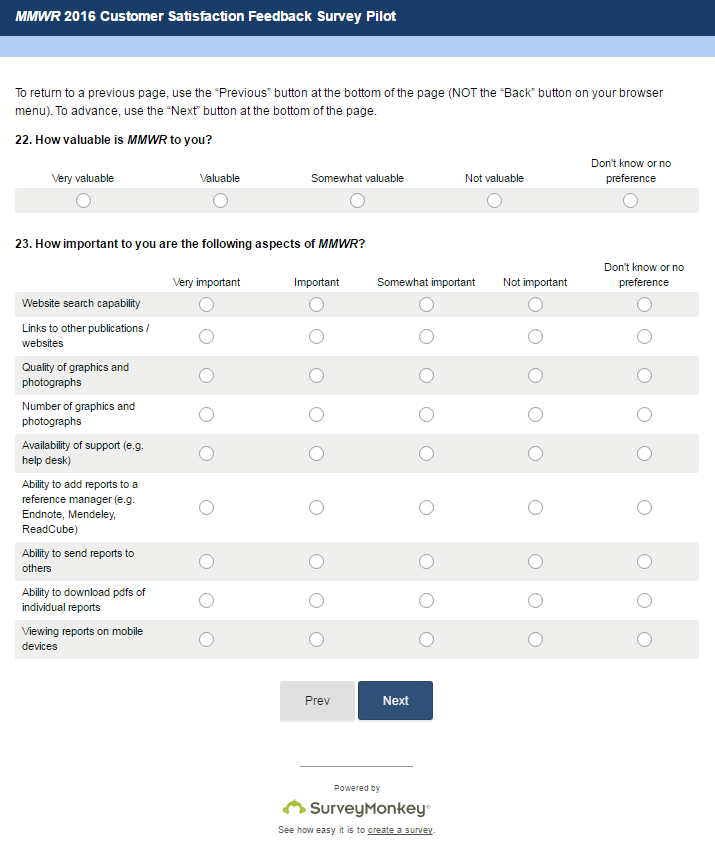 [PAGE 17] VALUE CONTINUED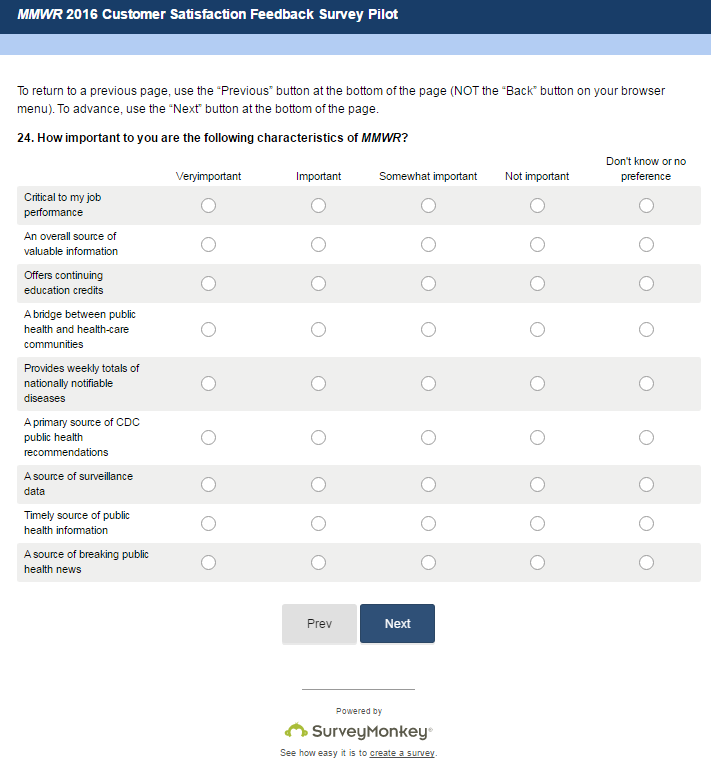 [PAGE 18] USE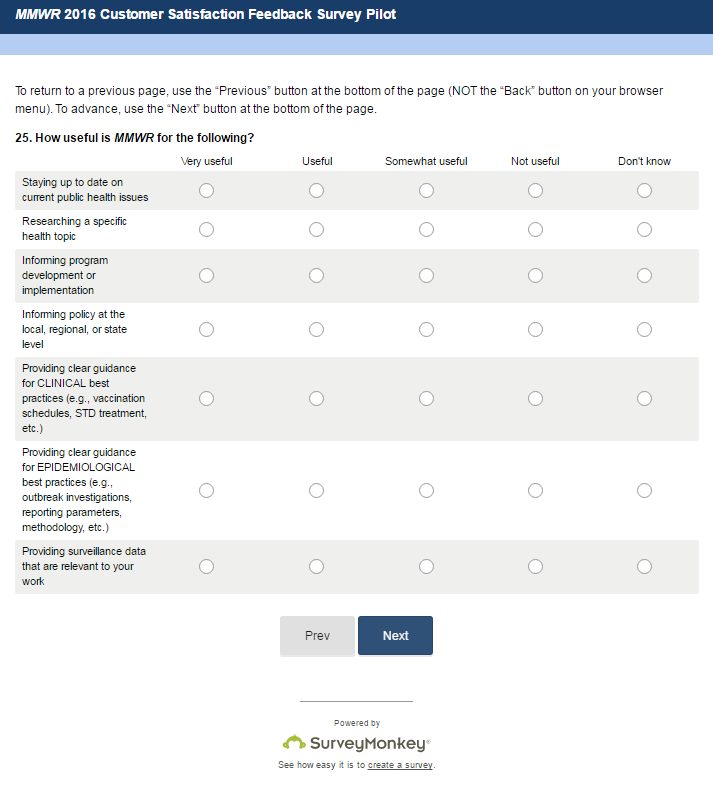 [PAGE 19] USE CONTINUED 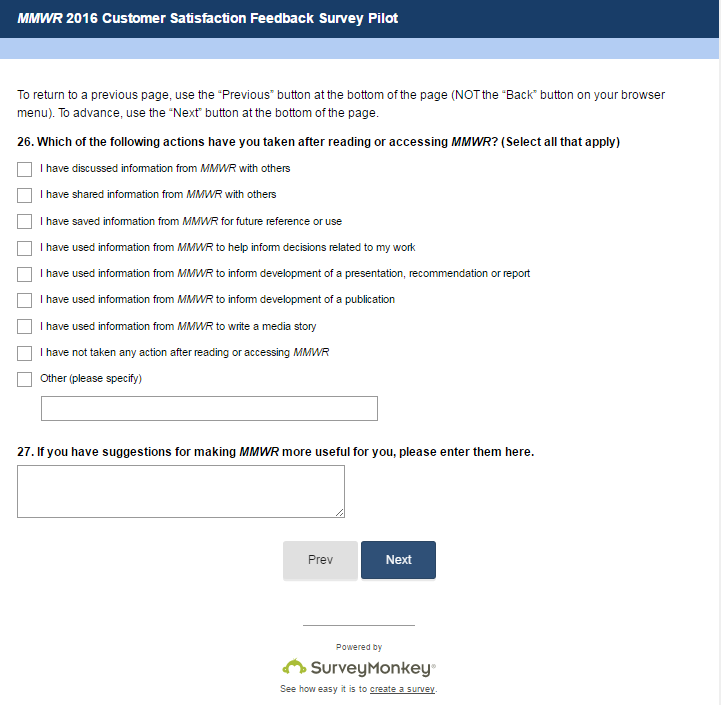 [PAGE 20] CONCLUSION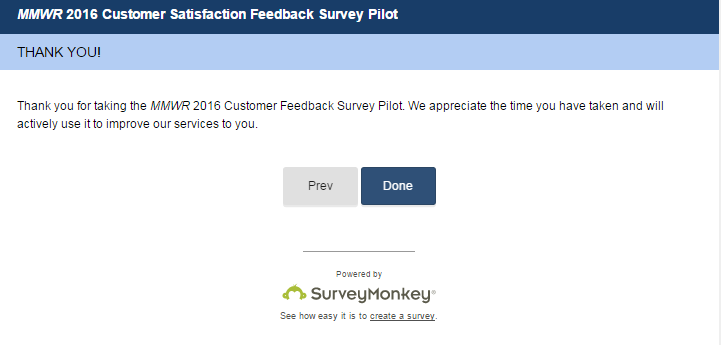 